Házi feladatok7. héthatáridő: 2020. 04.30. (csütörtök) 16 óraOlvasás: Olvasd el az Olvasókönyv 116-117. oldalán lévő „ A kismalac és a farkasok” c. olvasmány Készítsd el hozzá a Munkafüzet 47. oldalának 3-as és 4-es feladatát! A 3-as feladatnál 5 szót kell aláhúzni. A 4-es feladatnál a közmondást kell párosítani a jelentésével. Vagy egyformára színezed, ami összetartozik, vagy összekötöd őket grafit ceruzával!Szorgalmi feladat: Készítsd el a kedvenc jelenetedet a meséből az olvasás füzetbe!Ha elolvastad a mesét legalább háromszor, akkor megnézheted a mesét a következő linken!https://www.youtube.com/watch?v=wDFL_vPKVDkNyelvtan: Néhány héttel ezelőtt már elolvastátok Petőfi Sándor: „Arany Lacinak c. versét”!  (Olvasókönyv  191. old.) Kiválasztottam belőle az 1. versszakot! Az első versszakból, kérdések alapján válaszolj a kérdésekre! A válaszokat a nyelvtan füzetbe írd le!„Laci te,hallod-e?Jer ide,Jer, ha mondom, rontom, bontom,ülj, meg itten az ölemben,de ne moccanj, mert különbenmegtalállak csípni, így ni!Ugye fáj?Hát ne kiabálj.Szájadat betedd,s nyisd ki füledet, nyisd ki ezt a kis kaput;majd meglátod, hogy mi futrajta át a fejedbe…..Egy kis tarka lepke.Tarka lepke, kis mese, szállj be Laci fejibe.”Kérdések:Kit hív magához a költő? (….te, hallod-e?)Hol üljön meg Arany Laci? (6. sorban találod a választ!)Mit tesz a költő, ha Laci nem ül meg a költő ölében? (8. sorban találod a választ!)Mit nem szeretne a költő? Laci mit ne csináljon? (11. sorban találod a választ!)Mit nyisson ki Laci? (13. sorban találod a választ!)Mi fut át Laci fején? (17. sorban találod a választ!)Ez a lepke milyen színű? (17. sorban találod a választ!)Összekeveredtek a szavak betűi? Milyen szavakat rejt a rejtvény? A megfejtéseket a nyelvtan füzetedbe írd le egymás mellé, vesszővel elválasztva! (A szavakat a kismalac és a farkasok című meséből válogattam ki!)laciksam,	 arkfsa,		 fzéka		ákzs,		űzt,		pakosz, 	orrfóÍrás:  Írd le az olvasás füzetbe 5 mondatban miért szereted édesanyádat!Matematika: Két feladatlapot kapsz. Végezd el a műveleteket a füzetedbe, írd le a műveleteket szépen sorjában!  Fenntről lefele haladj, a nyíl mutatja a helyes irányt! A „X” a szorzásnak a jele. Ha kész vagy küldd el nekem és megtudod jól számoltál e! Továbbra is használd a szorzó-, illetve bennfoglaló táblákat!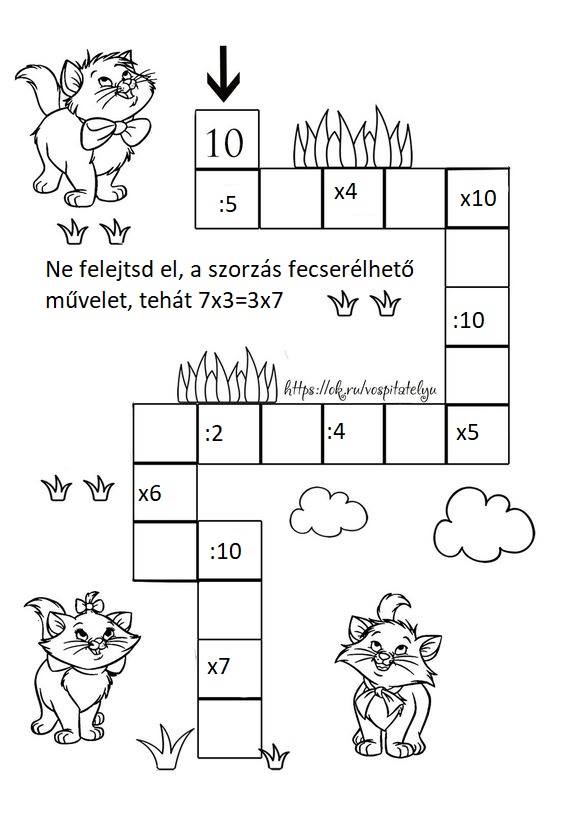 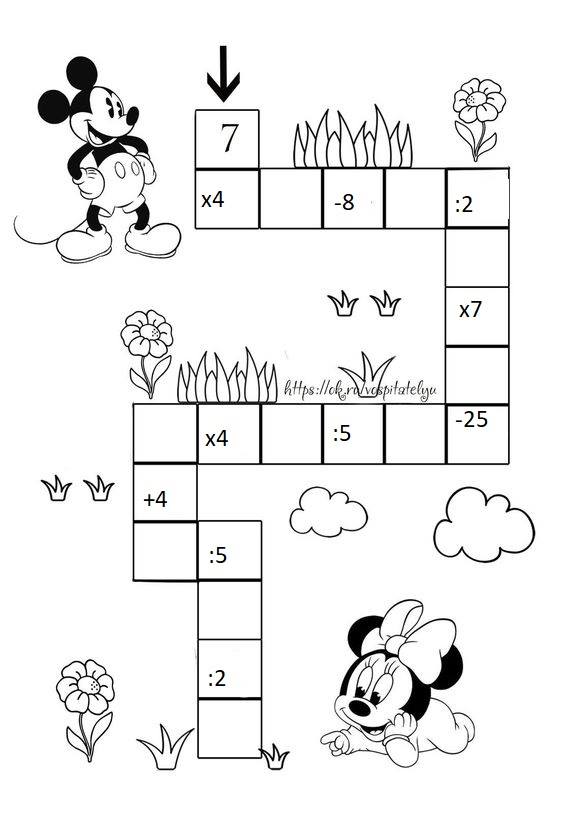 Környezetismeret: A múlt héten a föld napjával foglalkoztunk! A héten az lenne a feladat, hogy megmutatod nekem, te hogyan járulsz hozzá földünk és környezetünk védelméhez!Fotókat várok a héten! Fiúknak és lányoknak más-más jellegű feladatuk lesz. (Bármit lehet, te választod meg.)Fiúk: Lefényképezhetitek, hogyan segítetek édesapátoknak a ház körüli munkában: söprés, gereblyézés, kertészkedés, virágültetés, akár szerelés stb.Lányok: Lefényképezhetitek hogyan segítetek édesanyátoknak a ház körüli munkában: segítség a főzésen, sütésben, takarításban, mosogatásban, teregetésben, felmosásban, virág ültetésben stb.Akár azt is lefényképezhetitek hogy külön teszitek a szemetet: műanyag üvegeket, papírt, hogyan teszed rendbe a saját szobádat. Ezt bárki megteheti! Várom a fotókat! Természetesen aki elküldi a fotót, meglesz a második kis 5-öse környezetből!  Rajz: Ezen a héten vasárnap ünnepeljük az Anyák-napját! Szeretném, ha készítenél egy portré rajzot édesanyádról! (A portré rajz annyit jelent, hogy édesanyád arcképét rajzolod meg.) Ha ezt nehéznek találod, akkor lerajzolhatod úgy is anyukádat, hogy te magad is rajta vagy a képen!Ének-zene: Mivel április utolsó hete van, a héten énekből jegyet fogtok kapni!  Válaszd ki a kedvenc dalodat az énekkönyvből és énekeld el nekem közép hangerővel közepes tempóban! Vedd fel videóra és küldd el vagy a csoportba vagy nekem személyesen! Heti zenehallgatási anyag: Vivaldi: Négy évszak: Tél (fuvolaszóló)Link:  https://www.youtube.com/watch?v=QIs_F9nHxw4Szorgalmi feladat: Anyák napja alkalmából készíthettek valami kreatív meglepetést anyának! A videóban az 1.-őt és a 3.-at szerintem el tudjátok készíteni. Ezt úgy készítsétek el hogy anya ne lássa!Link: https://www.youtube.com/watch?v=6ya7QaCFNn0